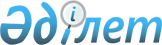 "Талап ауылдық округінің 2020-2022 жылдарға арналған бюджеті туралы" Жаңақорған аудандық мәслихатының 2019 жылғы 30 желтоқсандағы № 406 шешіміне өзгерістер енгізу туралыҚызылорда облысы Жаңақорған аудандық мәслихатының 2020 жылғы 30 қарашадағы № 565 шешімі. Қызылорда облысының Әділет департаментінде 2020 жылғы 4 желтоқсанда № 7845 болып тіркелді
      "Қазақстан Республикасының Бюджет кодексі" Қазақстан Респубикасының 2008 жылғы 4 желтоқсандағы кодексінің 109-1-бабының 4-тармағына, "Қазақстан Республикасындағы жергілікті мемлекеттік басқару және өзін-өзі басқару туралы" Қазақстан Респубикасының 2001 жылғы 23 қаңтардағы Заңының 6-бабының 1-тармағының 1) тармақшасына сәйкес Жаңақорған аудандық мәслихаты ШЕШІМ ҚАБЫЛДАДЫ:
      1. "Талап ауылдық округінің 2020-2022 жылдарға арналған бюджеті туралы" Жаңақорған аудандық мәслихатының 2019 жылғы 30 желтоқсандағы № 406 шешіміне (нормативтік құқықтық актілерді мемлекеттік тіркеу Тізілімінде 7192 нөмірімен тіркелген, Қазақстан Республикасының нормативтік құқықтық актілердің эталондық бақылау банкінде 2020 жылғы 21 қаңтарда жарияланған) мынадай өзгерістер енгізілсін:
      1-тармақ жаңа редакцияда жазылсын:
      "1. Талап ауылдық округінің 2020-2022 жылдарға арналған бюджеті тиісінше 1, 2 және 3-қосымшаларға сәйкес, оның ішінде 2020 жылға мынадай көлемде бекiтiлсiн:
      1) кірістер – 86 145 мың теңге, оның ішінде:
      салықтық түсімдер – 669 мың теңге;
      салықтық емес түсімдер – 0;
      негізгі капиталды сатудан түсетін түсімдер – 0;
      трансферттердің түсімдері – 85 476 мың теңге;
      2) шығындар – 86 145 мың теңге;
      3) таза бюджеттік кредит беру – 0:
      бюджеттік кредиттер – 0;
      бюджеттік кредиттерді өтеу – 0;
      4) қаржы активтерімен операциялар бойынша сальдо – 0:
      қаржы активтерін сатып алу – 0;
      мемлекеттік қаржы активтерін сатудан түсетін түсімдер – 0;
      5) бюджет тапшылығы (профициті) – 0;
      6) бюджет тапшылығы қаржыландыру (профицитін пайдалану) – 0.".
      Аталған шешімнің 1-қосымшасы осы шешімнің қосымшасына сәйкес жаңа редакцияда жазылсын.
      2. Осы шешім 2020 жылдың 1 қаңтарынан бастап қолданысқа енгізіледі және ресми жариялауға жатады. 2020 жылға арналған Талап ауылдық округінің бюджеті
					© 2012. Қазақстан Республикасы Әділет министрлігінің «Қазақстан Республикасының Заңнама және құқықтық ақпарат институты» ШЖҚ РМК
				
      Жаңақорған аудандық мәслихатының кезектен тыс LV сессиясының төрағасы 

Р. Кутибаев

      Жаңақорған аудандық мәслихат хатшысы 

Е. Ильясов
Жаңақорған аудандық маслихатының2020 жылғы 30 қарашасы № 565шешіміне қосымшаЖаңақорған аудандық маслихатының2019 жылғы 30 желтоқсандағы № 406шешіміне 1-қосымша
Санаты
Санаты
Санаты
Санаты
Санаты
Сомасы, мың теңге
Сыныбы
Сыныбы
Сыныбы
Сыныбы
Сомасы, мың теңге
Ішкі сыныбы
Ішкі сыныбы
Ішкі сыныбы
Сомасы, мың теңге
I. КІРІСТЕР
I. КІРІСТЕР
86 145
1
Салықтық түсімдер
Салықтық түсімдер
669
01
Табыс салығы
Табыс салығы
40
2
Жеке табыс салығы
Жеке табыс салығы
40
04
Меншiкке салынатын салықтар
Меншiкке салынатын салықтар
629
1
Мүлiкке салынатын салықтар
Мүлiкке салынатын салықтар
17
3
Жер салығы
Жер салығы
97
4
Көлiк құралдарына салынатын салық
Көлiк құралдарына салынатын салық
515
4
Трансферттердің түсімдері
Трансферттердің түсімдері
85 476
02
Мемлекеттiк басқарудың жоғары тұрған органдарынан түсетiн трансферттер
Мемлекеттiк басқарудың жоғары тұрған органдарынан түсетiн трансферттер
85 476
3
Аудандардың (облыстық маңызы бар қаланың) бюджетінен трансферттер
Аудандардың (облыстық маңызы бар қаланың) бюджетінен трансферттер
85 476
Функционалдық топ
Функционалдық топ
Функционалдық топ
Функционалдық топ
Функционалдық топ
Сомасы, мың теңге
Функционалдық кіші топ
Функционалдық кіші топ
Функционалдық кіші топ
Функционалдық кіші топ
Сомасы, мың теңге
Бюджеттік бағдарламалардың әкімшісі
Бюджеттік бағдарламалардың әкімшісі
Бюджеттік бағдарламалардың әкімшісі
Сомасы, мың теңге
Бағдарлама
Бағдарлама
Сомасы, мың теңге
Атауы
Сомасы, мың теңге
II. ШЫҒЫНДАР
86 145
1
Жалпы сипаттағы мемлекеттiк қызметтер
21 390
1
Мемлекеттiк басқарудың жалпы функцияларын орындайтын өкiлдi, атқарушы және басқа органдар
21 390
124
Аудандық маңызы бар қала, ауыл, кент, ауылдық округ әкімінің аппараты
21 390
001
Аудандық маңызы бар қала, ауыл, кент, ауылдық округ әкімінің қызметін қамтамасыз ету жөніндегі қызметтер
20 670
032
Ведомстволық бағыныстағы мемлекеттік мекемелерінің және ұйымдарының күрделі шығыстары
720
4
Бiлiм беру
37 055
1
Мектепке дейiнгi тәрбие және оқыту
37 055
124
Аудандық маңызы бар қала, ауыл, кент, 
37 055
041
Мектепке білім беру ұйымдарында мемлекеттік білім беру тапсырысын іске асыруға
37 055
5
Денсаулық сақтау
60
9
Денсаулық сақтау саласындағы өзге де қызметтер
60
124
Аудандық маңызы бар қала, ауыл, кент, ауылдық округ әкімінің аппараты
60
002
Шұғыл жағдайларда науқасы ауыр адамдарды дәрігерлік көмек көрсететін жақын жердегі денсаулық сақтау ұйымына жеткізуді ұйымдастыру
60
6
Әлеуметтiк көмек және әлеуметтiк қамсыздандыру
3 642
2
Әлеуметтiк көмек
3 642
124
Аудандық маңызы бар қала, ауыл, кент, ауылдық округ әкімінің аппараты
3 642
003
Мұқтаж азаматтарға үйде әлеуметтік көмек көрсету
3 642
7
Тұрғын үй-коммуналдық шаруашылық
10 581
3
Елді-мекендерді көркейту
10 581
124
Аудандық маңызы бар қала, ауыл, кент, ауылдық округ әкімінің аппараты
10 581
008
Елді мекендерде көшелерді жарықтандыру
1780
009
Елді мекендердің санитариясын қамтамасыз ету
167
011
Елді мекендерді абаттандыру мен көгалдандыру
8 634
8
Мәдениет, спорт, туризм және ақпараттық кеңістiк
13 417
1
Мәдениет саласындағы қызмет
13 169
124
Аудандық маңызы бар қала, ауыл, кент, ауылдық округ әкімінің аппараты
13 169
006
Жергілікті деңгейде мәдени-демалыс жұмысын қолдау
13 169
2
Спорт
248
124
Аудандық маңызы бар қала, ауыл, кент, ауылдық округ әкімінің аппараты
248
028
Жергілікті деңгейде дене шынықтыру- сауықтыру және спорттық іс шараларды өткізу
248
3. Таза бюджеттік кредит беру
0
4. Қаржы активтерімен жасалатын операциялар бойынша сальдо
0
5. Бюджет тапшылығы (профициті)
0
6. Бюджет тапшылығын қаржыландыру (профицитті пайдалану)
 0